Дидактическая игра. Для детей от 2 до 7 лет.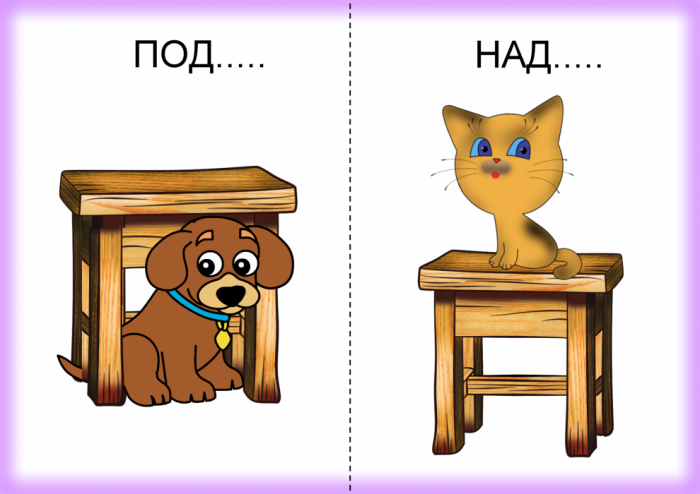 1. 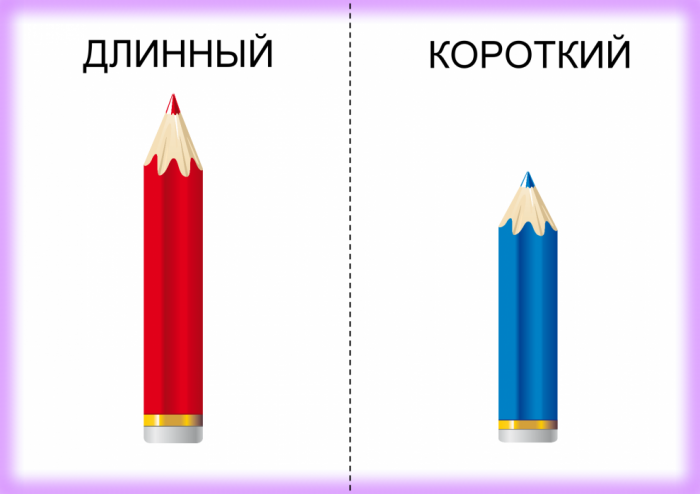 2. 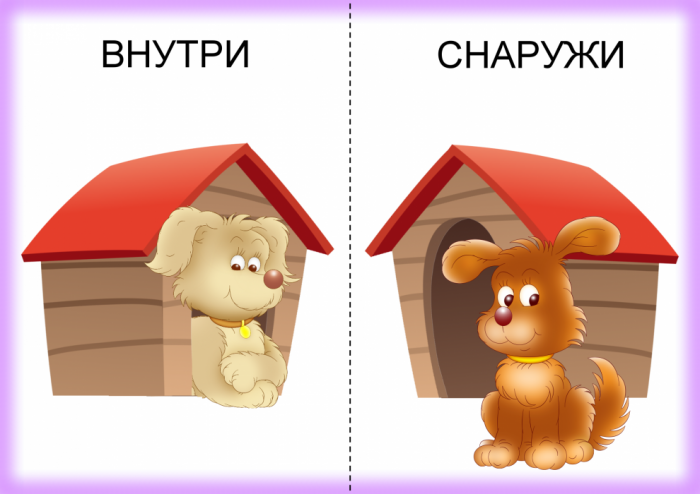 3. 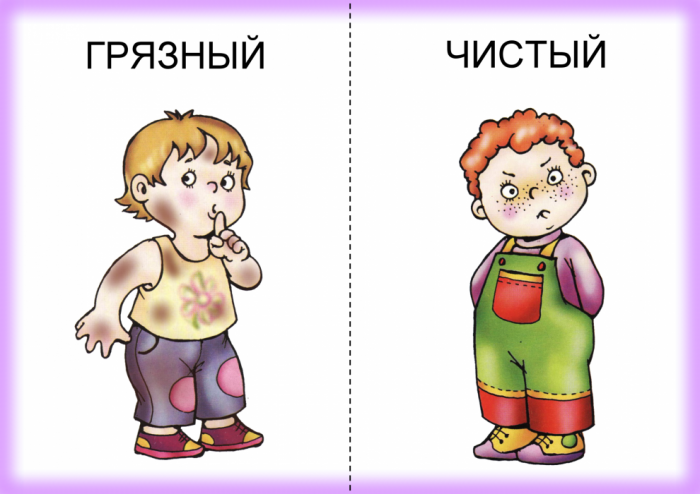 4. 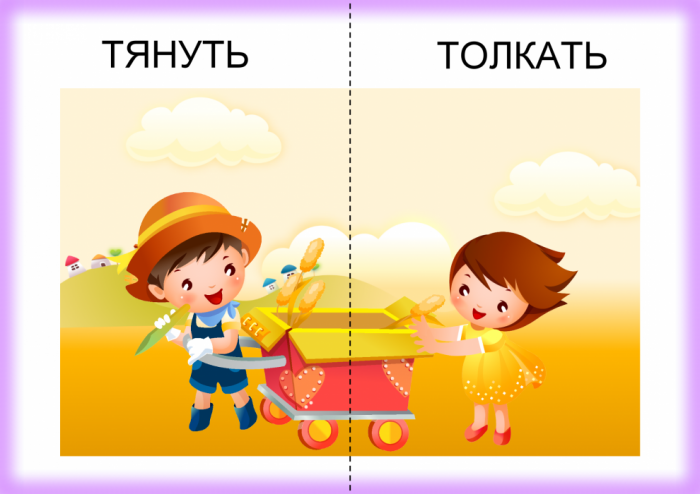 5. 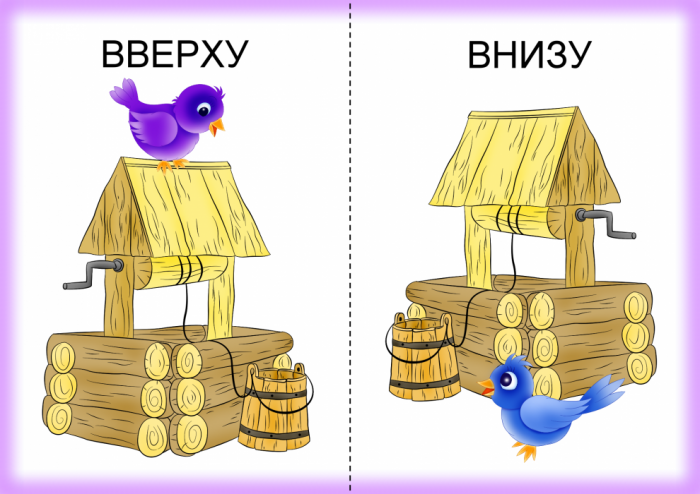 6. 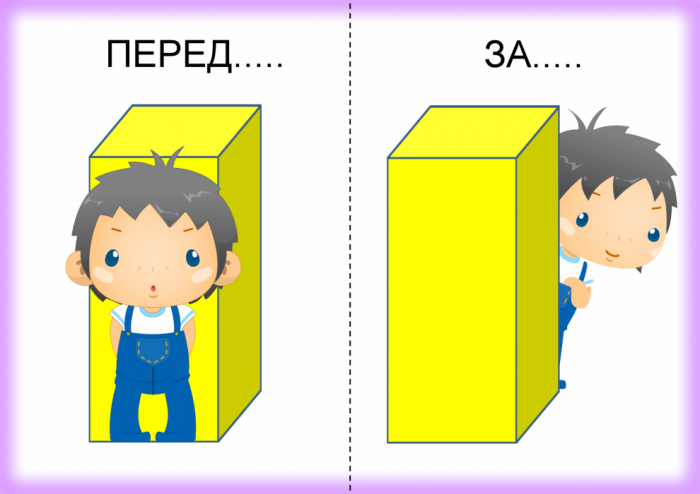 7. 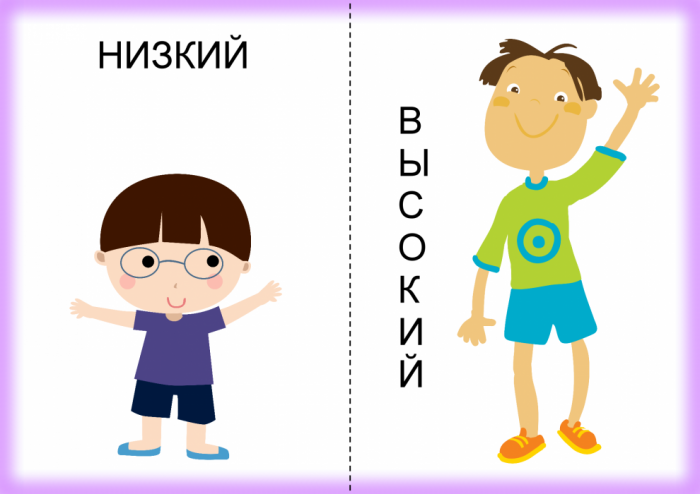 8. 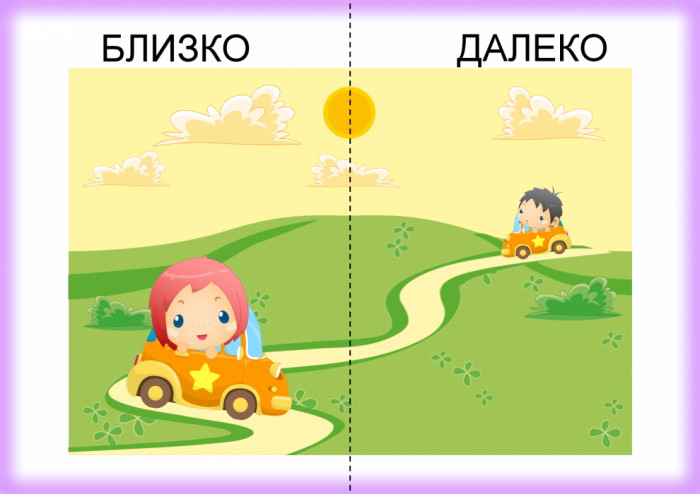 9. 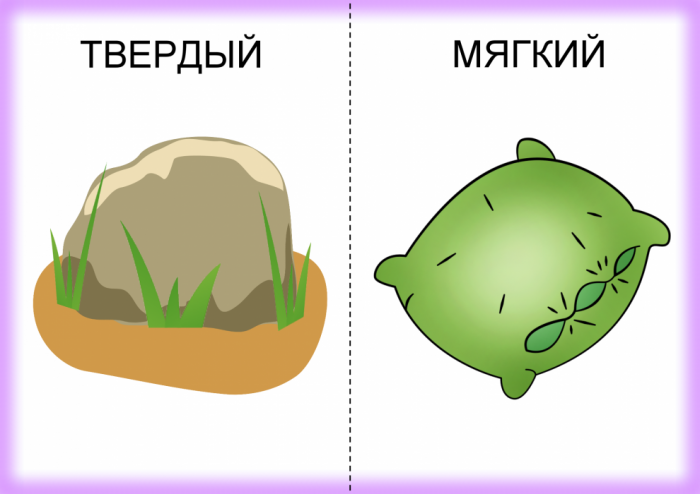 10. 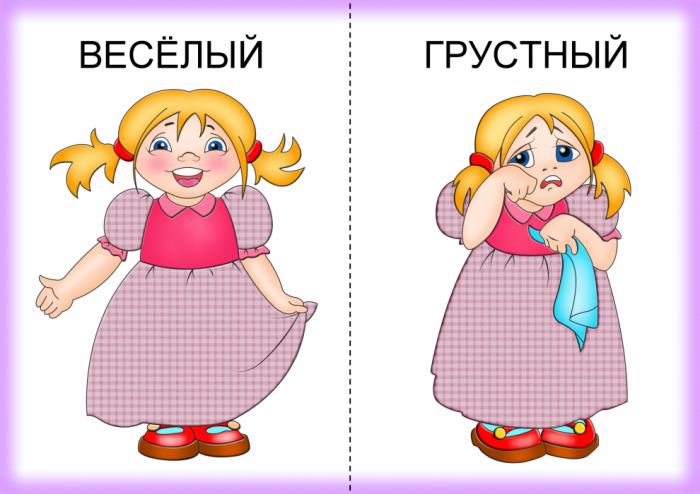 11. 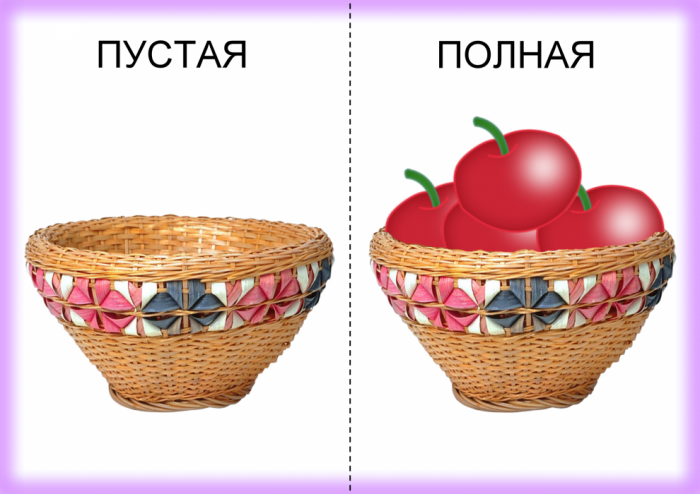 12. 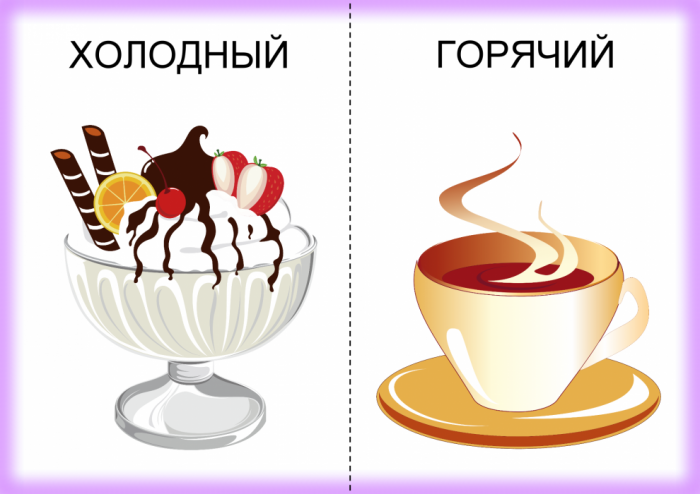 13. 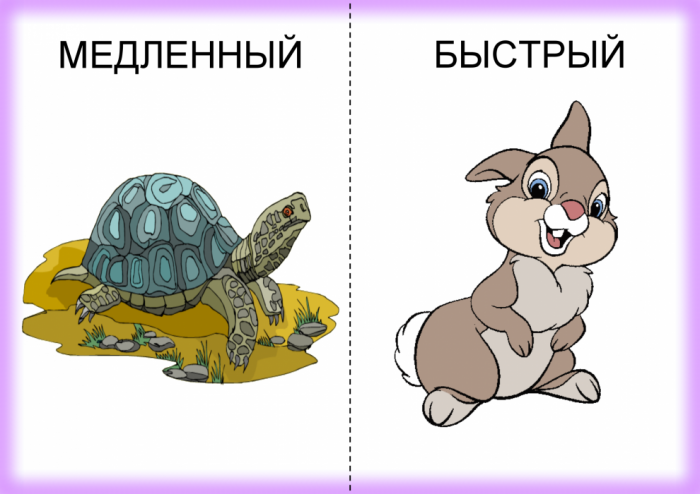 14. 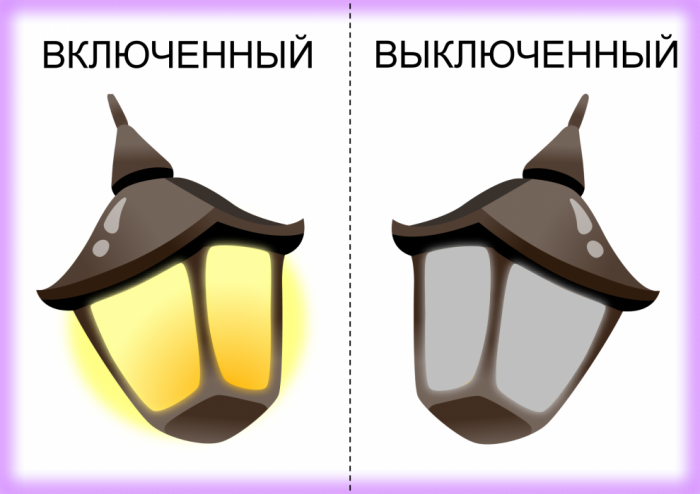 15. 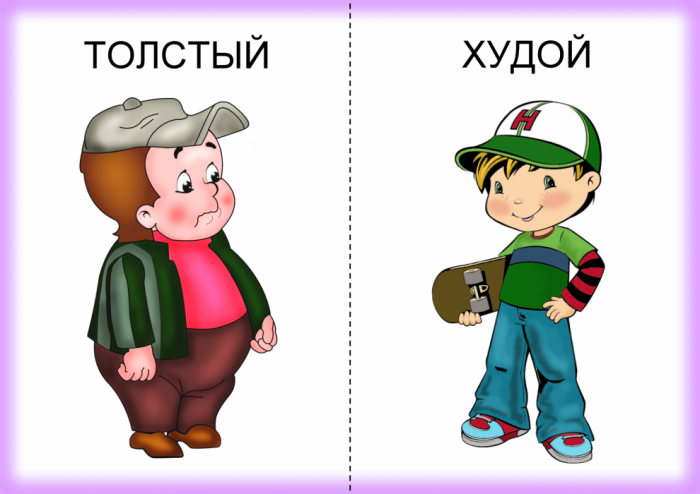 16. 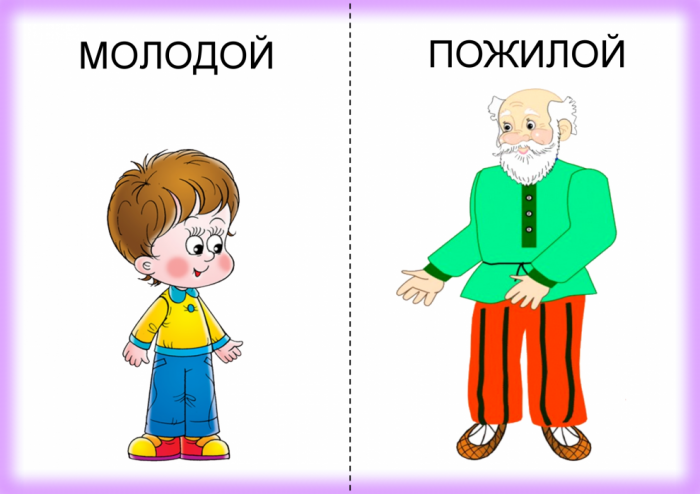 17. 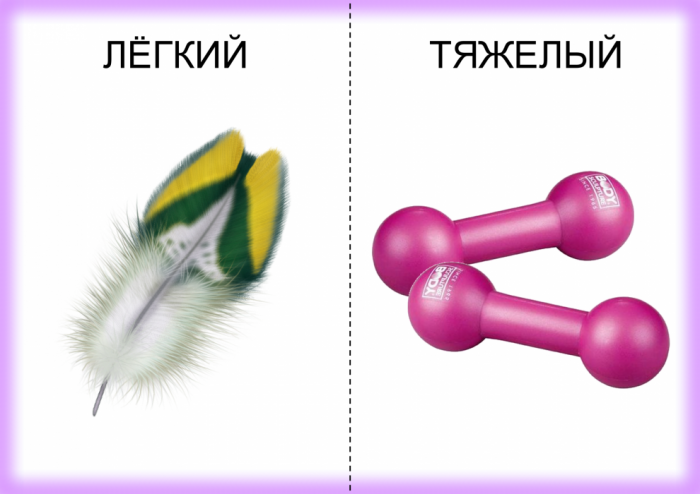 18. 19. 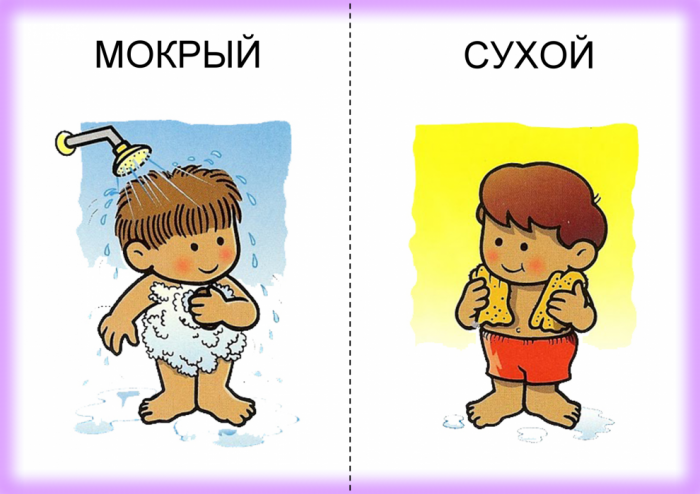 20. 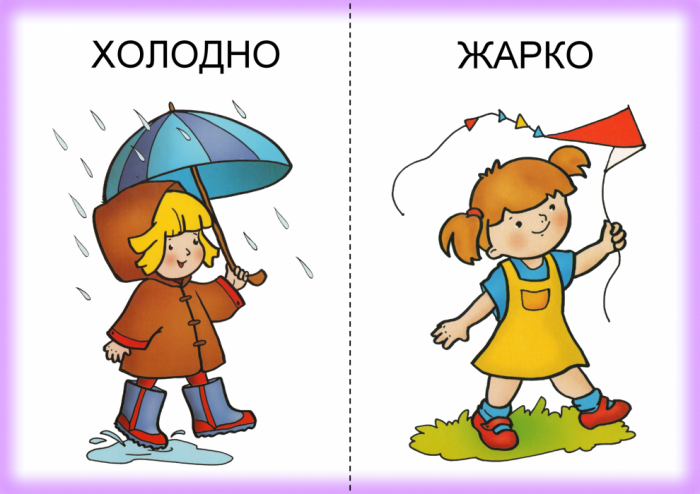 21. "Противоположности"